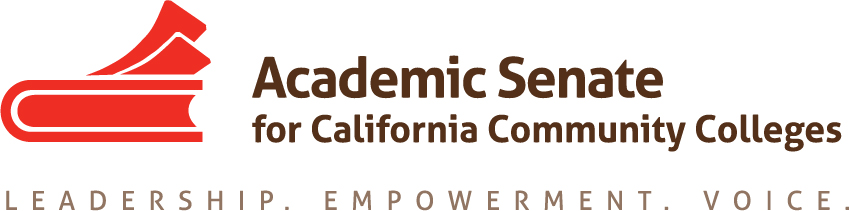 Online Education CommitteeThursday, 31 March 20162:00 PM – 3:00 PMCCC Confer Passcode: Dial your telephone conference line: 1-719-785-4469*
Participant Passcode: 938322*Toll free number available: 888-450-4821MinutesCall to Order at 2:03pmCommittee members present:  Dolores Davison (chair), Wheeler North, Sanya SoyemiCommittee members absent:  Joe Perret, Fabiola Torres, Laurie VasquezGuests:  John Freitas, ASCCC Curriculum Chair Approval of the AgendaDiscussion items, with action as neededSpring Regionals Update Registration – lower than expected (25 in north, 29 in south)LogisticsSingle general session after lunch -First part will be about Accessibility; remaining session will combine Professional Development, Effective Practices, non traditional OE-Ask Fabiola to meld two PPTs into a single, cohesive set of materialsTravel – Wheeler will check with Fabiola regarding travel to northern regionalResolutions for Plenary – none from the committee; OER resolutions may have impact on the committee going forwardOther?AnnouncementsUpcoming Events:Noncredit Regionals:  15-16 April (north and south)Spring Plenary Session – April 21-23, Sacramento Convention CenterCTE Leadership Institute – May 6-7, Double Tree, AnaheimAdjournment at 2;48pm